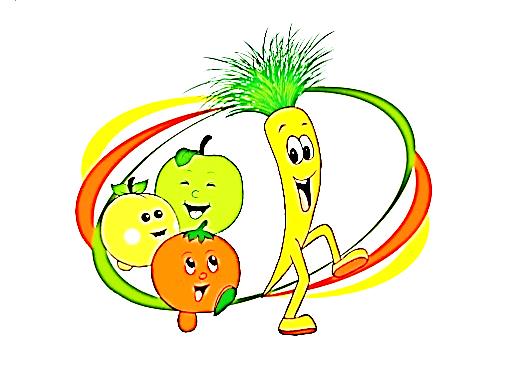                                                  Winter-SuppenRote Linsen-Suppe ( 4 Pers.)Fruchtige Möhrensuppe (4 Pers.)Käse-Lauch-Suppe (mit Hackfleisch) 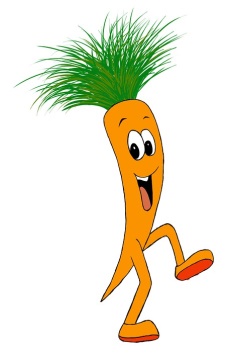  Zur     SuppeReis-Minestrone (4 Pers)Kürbis-Kartoffel-Eintopf (4 Pers)ZutatenZubereitungBemerkung200g Zwiebeln fein hacken1 TL Ingwer reiben2 Eßl Öl	 Zwiebel + Ingwer anbraten180 g Rote Linsen2 TL Garam Masala1 l Gemüsebrühe Linsen abspülen, alles zugeben und 15 Min.      köcheln lassen.      Linsen dürfen ganz weich seinStatt Garam Masala = scharf geht auch Kreuzkümmel = nicht scharf250 g Tomaten  häuten, Strunk und Kerne entfernen,     würfeln, unterziehenAlternativ: Stückige Tomaten aus der Dose250 ml Kokosmilch angießenSalz, Pfeffer abschmecken und alles kurz aufkochenPetersilie dekorieren400 - 600 g Möhren1 gr. KartoffelEvtl. zusätzlich 1 rote Papriakaschote schälen, würfeln2 Knoblauchzehen schälen, Scheiben schneiden2 Eßl Rapsöl alles zusammen anschwitzenEs geht auch Sonnenblumenöl1 TL gerieb. Ingwer1 TL Currypulver kurz mitschwitzen800 ml Gemüsebrühe100 ml Orangensaft ablöschen, ca. 20 Min köcheln lassen,     ab und zu umrühren, pürieren Orangensaft am besten frisch gepresst100 g Créme fraiche  einrührenSalz, Cayennepfeffer abschmeckenPetersilie garnieren2 Zwiebeln würfelnWer Hackfleisch dazu möchte: Zuerst 500 g Hackfleisch in Öl krümelig braten, würzen und dann weiter, wie im Rezept800g Lauch putzen, in Ringe schneiden2 Eßl Butter Zwiebel und Lauch glasig      dünsten750 ml Gemüsebrühe ablöschen, ca. 10 Minuten      köcheln lassen200 g Schmelzkäse            mit Kräutern zugeben,  unter Rühren     aufkochen lassen1 Becher Sahne zugebenEs geht auch Créme fraicheSalz, weißer Pfeffer, Muskat abschmecken1 Eßl Öl70 g  durchwachsener         Speckwürfeln, knusprig anbraten1 Zwiebelwürfeln1 Stange Lauch1 Möhre1 Zucchiniputzen, Scheiben schneiden, mit Zwiebel zum Speck geben und ca. 3 Min mitdünstenStatt Zucchini geht auch Kohlrabi1 gr. Dose Tomaten1 l GemüsebrüheTomaten in der Flüssigkeit etwas zerteilen, alles zum Gemüse geben, kurz aufkochenSalz, Pfeffer, Rosmarin, OreganoThymianwürzen200 g Reiszugeben, ca. 20 Min köcheln lassen, dabei immer etwas umrühren bis der Reis gar ist1 kl D. weiße Bohnen       (Abtropfgewicht       250g)1 kl. D. Maisabtropfen, abspülen, zugeben, erwärmenEs gehen auch Kidneybohnen20 g ParmesanBasilikumNach dem Servieren bestreuen800 g Kartoffeln1 kl. Hokkaidokürbiskleine Würfel schneiden1 Zwiebel1 Knoblauchzeheklein hacken4 WürstchenScheiben schneidenWelche? Nach Geschmack!2-3 Eßl Ölerhitzen, Zwiebel glasig dünsten, Kartoffeln + Gemüse + Knoblauch zugeben, ca. 2 Min. mitbraten800 ml GemüsebrüheAblöschen, ca. 25 Min. köcheln lassen bis Gemüse weich ist, mit Kartoffelstampfer Gemüse leicht zerdrücken, bis gewünschte Konsistenz erreichtEs geht auch GeflügelbrüheSalz,Pfeffer, Kurkuma2 Eßl geh. Petersilie2 Eßl SchmandZugeben + geschn. Würstchen und nochmals ca. 5 Min. köcheln lassen